от 02 декабря 2014 года                                                                                                   № 16-к«О внесении изменений в некоторыенормативно-правовые акты МО Русско-Высоцкое сельское поселениепо вопросам противодействия коррупции»(в редакции постановления № 12-к от 16.12.2015 г.)        В соответствии с Федеральным законом от 25.12.2008 г. № 273-ФЗ «О противодействии коррупции», Федеральным законом от 02.03.2007 г. № 25-ФЗ «О муниципальной службе в Российской Федерации», Указом Президента Российской Федерации от 23.06.2014 г. № 453 «О внесении изменений в некоторые акты Президента Российской Федерации по вопросам противодействия коррупции», Уставом МО Русско-Высоцкое сельское поселение,представлением прокуратуры об устранении нарушений федерального законодательства о противодействии коррупцииПОСТАНОВЛЯЮ:Внести изменения в «Положение о представлении гражданами, претендующими на замещение должностей муниципальной службы муниципального образования Русско-Высоцкое сельское поселение муниципального образования Ломоносовский муниципальный район Ленинградской области, и муниципальными служащими муниципального образования Русско-Высоцкое сельское поселение муниципального образования Ломоносовский муниципальный район Ленинградской области сведений о доходах, об имуществе и обязательствах имущественного характера», утвержденноеПостановлением местной администрации МО Русско-Высоцкое сельское поселение от15.02.2013 г. № 2-к:1.1. изложив абзац 2 пункта 9 Положения в следующей редакции: «Муниципальный служащий может представить уточненные сведения в течение одного месяца после окончания срока, указанного в подпункте "б" пункта 3 настоящего Положения».Внести изменения в «Положение о проверке достоверности и полноты сведений о доходах, об имуществе и обязательствах имущественного характера, предоставляемых гражданами, претендующими на замещение должностей муниципальной службы МО Русско-Высоцкое сельское поселение МО Ломоносовский муниципальный район Ленинградской области, включенных в соответствующий перечень, и муниципальными служащими МО Русско-Высоцкое сельское поселение, замещающими указанные должности, достоверности и полноты сведений, представляемых гражданами при поступлении на муниципальнуюслужбу в соответствии с нормативными правовыми актами Российской Федерации, соблюдения муниципальными служащими ограничений и запретов, требований о предотвращении или об урегулировании конфликта интересов, исполнения ими обязанностей, установленных Федеральным законом от 25.12.2008 года № 273-ФЗ «О противодействии коррупции» и другими нормативными правовыми актами Российской Федерации», утвержденному постановлением местной администрации МО Русско-Высоцкое сельское поселение от 09.10.2013 г. № 7-к:	2.1.дополнив пункт 2 Положения следующей фразой после слов: «замещающих любую должность муниципальной службы» - «только в течение трех лет, предшествующих поступлению информации, явившейся основанием для осуществления проверки».Утратил силу. (Постановление местной администрации МО Русско-Высоцкое сельское поселение № 12-к от 16.12.2015 г. «Об утверждении состава и Положения о порядке работы комиссии по соблюдению требований к служебному поведению муниципальных служащих и урегулированию конфликта интересов в местной администрации МО Русско-Высоцкое сельское поселение».Утратил силу. (Постановление местной администрации МО Русско-Высоцкое сельское поселение № 12-к от 16.12.2015 г. «Об утверждении состава и Положения о порядке работы комиссии по соблюдению требований к служебному поведению муниципальных служащих и урегулированию конфликта интересов в местной администрации МО Русско-Высоцкое сельское поселение».Настоящее постановление подлежит опубликованию на информационном стенде Русско-Высоцкой сельской библиотеки и на официальном сайте МО Русско-Высоцкое сельское поселение (http://russko-vys.ru/) и вступает в силу с момента опубликования.Контроль за исполнением настоящего постановленияоставляю за собой.Глава местной администрацииРусско-Высоцкое сельское поселение			                                   Л.И. Волкова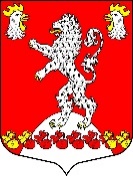 Местная администрация МО Русско-Высоцкое сельское поселение                                       МО Ломоносовский муниципальный район Ленинградской областиПОСТАНОВЛЕНИЕ